NPFC-2022-TWG CMSA05-WP02 (Rev. 1)TWG CMSA Work Plan, 2022-2026The Chair and vice-Chair of the TWG CMSA revised and updated the TWG CMSA work plan up to 2026. The Work Plan has been reviewed and revised at the TWG CMSA05 meeting.FIVE-YEAR WORK PLANTechnical Working Group on Chub Mackerel Stock Assessment (TWG CMSA)Priority list:Data preparation and review of biological informationDevelop an operating modelTest stock assessment models (VPA, ASAP, KAFKA, SAM, state-space production model)Conduct stock assessment of chub mackerelSet biological reference points Provide scientific advice on the management of chub mackerel stock to the CommissionRegularly update and refine inputsFlowchart for the development of operating models and testing stock assessment models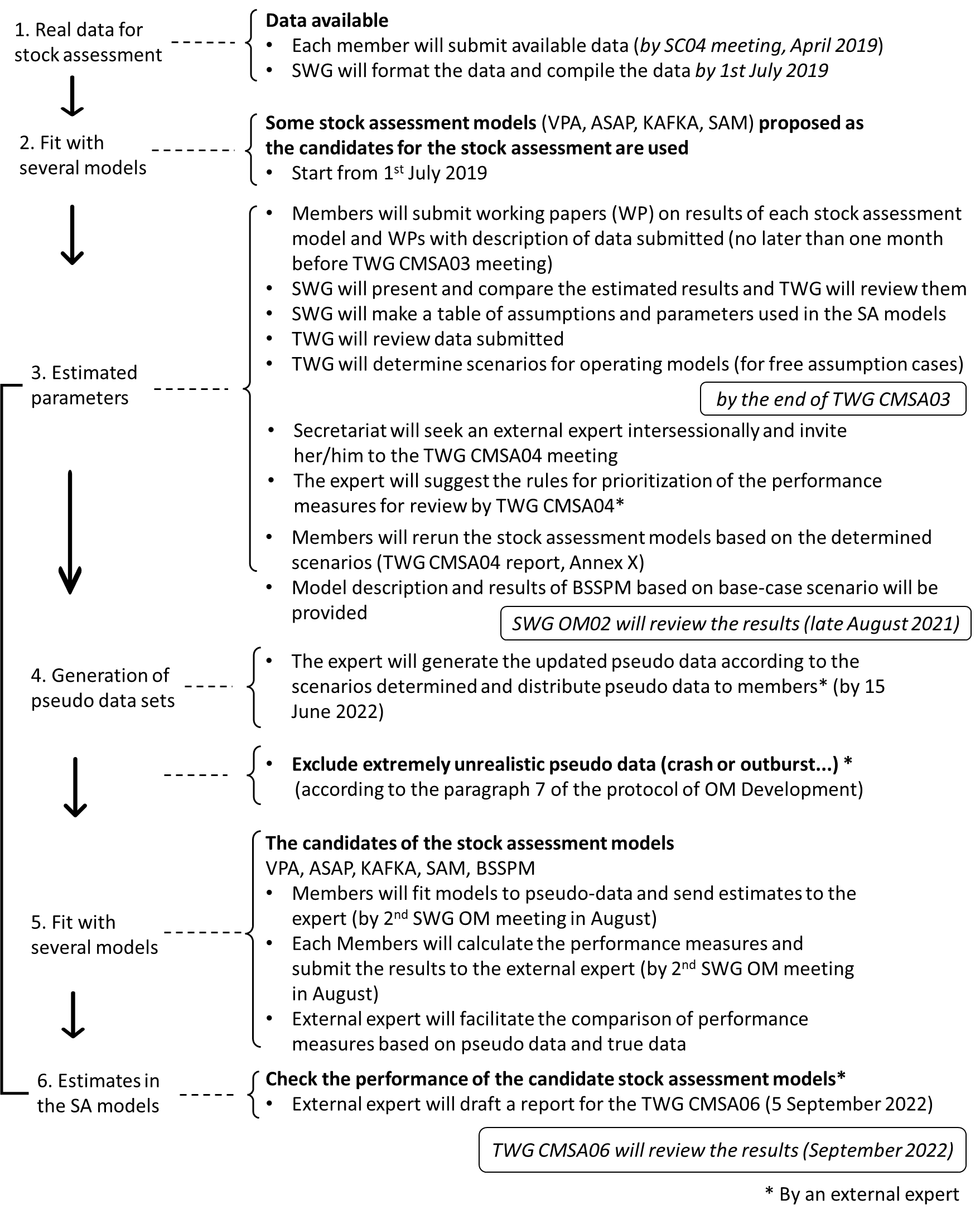 ITEM2022 spring2022 autumn2023 1st half2023 2nd half202420252026Regular update of inputsResearch survey indicesReview the data used for the stock assessmentReview (Finalize) the data used for the stock assessment Finalize the data used for the stock assessmentUpdateUpdateUpdateUpdateCPUE indicesReview standardized CPUE indices for stock assessmentReview standardized CPUE indices for stock assessment Finalized CPUE standardizationUpdateUpdateUpdateUpdateCatch data/catch compositionReview the data used for the stock assessmentReview the data used for the stock assessment Finalize the data used for the stock assessmentUpdateUpdateUpdateUpdateBiological parameters (maturity, M, weight)Review biological parameters Determine the range of assumption for preliminary stock assessmentDetermine the range of assumption for preliminary stock assessmentFinalize assumptions for the stock assessmentReview biological parametersReview biological parametersReview biological parametersReview biological parametersOperating model (OM)Development of operating modelTesting stock assessment modelsConsultant drafts a report about the performance of the candidate stock assessment models (intersessional) Discuss how to rank the stock assessment model candidates based on the performance measures (intersessional)Determine how to rank the stock assessment model candidates based on the performance measuresChoose the best SA model(s)Stock assessmentBenchmark stock assessmentInitiate discussion about specifications of future projection methodsDetermine the method for future projectionConduct preliminary stock assessmentComplete stock assessment with the selected SA model(s)Update SA modelUpdate SA modelImprovement and further investigation of the selected modelReview and improve, if needed, the SA modelReview and improve, if needed, the SA modelReview and improve, if needed, the SA modelToward development of reference pointsSet biological reference points (limit and target)Review RPs reportList candidate reference points Review RPs reportDevelop a short list of reference pointsCompare robustness of reference pointsChoose reference pointsReview reference points